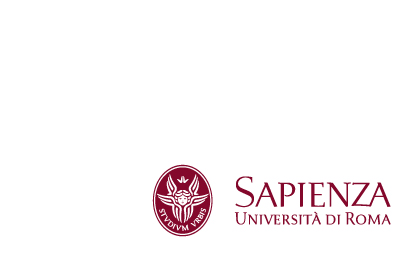 Corso di laurea magistrale a ciclo unico in Medicina e Chirurgia “A”Orario delle lezioni del primo semestre – a.a. 2018-2019 – I annoI ANNO - I SEMESTRE  Presentazione CLM alle MATRICOLE e inizio lezioni: 17 OTTOBRE 2018AULE INTERESSATE:	aula A – Clinica Ortopedica “Marino Zuco” (Città Universitaria) _ codice aula CU016aula A – Anatomia Umana “Realdo Colombo” e Laboratori (Dip. di Anatomia Umana – Via Alfonso Borelli, 50) _ codice aula RM057Laboratorio Informatico	IN ATTESA DI INFO SUL LABORATORIO DA UTILIZZAREN.B per lo svolgimento delle esercitazioni di Chimica e Prop. Biochimica rivolgersi al Coordinatore di C.I. - Prof.ssa B. Vallone.*********************************************************Legenda insegnamenti e docenti:Legenda aule: Corso di laurea magistrale a ciclo unico in Medicina e Chirurgia “A”Orario delle lezioni del primo semestre – a.a. 2018-2019 – II annoII ANNO - I SEMESTRE  inizio lezioni: 1 OTTOBRE 2018AULE INTERESSATE:	aula A – Anatomia Umana “Realdo Colombo” e Laboratori (Dip. di Anatomia Umana – Via Alfonso Borelli, 50) _ codice aula RM057aula A – Clinica Medica II “C. Cassano” (Policlinico Umberto I) _ codice aula PL005** ADELegenda insegnamenti e docenti:Legenda aule: Corso di laurea magistrale a ciclo unico in Medicina e Chirurgia “A”Orario delle lezioni del primo semestre – a.a. 2018-2019 – III annoIII ANNO - I SEMESTRE  inizio lezioni: 1 OTTOBRE 2018AULE INTERESSATE:	aula A – Clinica Pediatrica (Policlinico Umberto I) _ codice aula PL037 *LEZIONI AGGIUNTE  Ott:  2,9,23 e 30 dalle 15:00 alle 17:00 - Nov: 6, 20 e 27 dalle 15:00 alle 17:00 - Dic: 4,11 e 18Legenda insegnamenti e docenti:Legenda aule: Corso di laurea magistrale a ciclo unico in Medicina e Chirurgia “A”	Orario delle lezioni del primo semestre – a.a. 2018-2019 – IV annoIV ANNO - I SEMESTRE  inizio lezioni: 1 OTTOBRE 2018AULE INTERESSATE:	aula A – Cataldo Cassano (Policlinico Umberto I) _ codice aula PL005 Legenda insegnamenti e docenti:Legenda aule: Corso di laurea magistrale a ciclo unico in Medicina e Chirurgia “A”Orario delle lezioni del primo semestre – a.a. 2018-2019 – V annoV ANNO - I SEMESTRE  inizio lezioni: 1 OTTOBRE 2018AULE INTERESSATE:	aula A – Patologia Generale (Policlinico Umberto I) _ codice aula PL038*LEZIONI AGGIUNTIVE  Ott:  5,12,19 e 26 dalle 14:00 alle 16:00 - Nov: 16 e 23 dalle 14:00 alle 16:00Legenda insegnamenti e docenti:Legenda aule: Corso di laurea magistrale a ciclo unico in Medicina e Chirurgia “A”Orario delle lezioni del primo semestre – a.a. 2018-2019 – VI annoVI ANNO - I SEMESTRE  inizio lezioni: 1 OTTOBRE 2018AULE INTERESSATE:	aula A – II Clinica Chirurgica “P. Stefanini” (Policlinico Umberto I) _ codice aula PL003Legenda insegnamenti e docenti:Legenda aule: OrarioLunedìMartedìMercoledìGiovedìVenerdì9 - 10CHIM e PROP BIOCHIMICAAula A – Clinica OrtopedicaCHIM e PROP BIOCHIMICAAula A – Clinica OrtopedicaCHIM e PROP BIOCHIMICAAula A – Clinica OrtopedicaFISICA MEDICAAula A – Clinica OrtopedicaCHIM e PROP BIOCHIMICAAula A – Clinica Ortopedica10 - 11CHIM e PROP BIOCHIMICAAula A – Clinica OrtopedicaCHIM e PROP BIOCHIMICAAula A – Clinica OrtopedicaCHIM e PROP BIOCHIMICAAula A – Clinica OrtopedicaFISICA MEDICAAula A – Clinica OrtopedicaCHIM e PROP BIOCHIMICAAula A – Clinica Ortopedica11 - 12FISICA MEDICAAula A – Clinica OrtopedicaFISICA MEDICAAula A – Clinica OrtopedicaMET MED SCIENT di BASE (I)Aula A – Clinica OrtopedicaBIOLOGIA e GENETICA (I)Aula A – Clinica OrtopedicaMET MED SCIENT di BASE (I)Aula A – Clinica Ortopedica12 - 13FISICA MEDICAAula A – Clinica OrtopedicaFISICA MEDICAAula A – Clinica OrtopedicaMET MED SCIENT di BASE (I)Aula A – Clinica OrtopedicaBIOLOGIA e GENETICA (I)Aula A – Clinica OrtopedicaMET MED SCIENT di BASE (I)Aula A – Clinica Ortopedica13 - 14BIOLOGIA e GENETICA (I)Aula A – Clinica OrtopedicaBIOLOGIA e GENETICA (I)Aula A – Clinica Ortopedica14 - 15ANAT UMANA (I)aula A - ANATOMIA UMANAANAT UMANA (I) (14:30-15:30)aula A - ANATOMIA UMANA15 - 16ANAT UMANA (I)le esercitazioni di Anatomia Umana si terranno nelle apposite aulette presso il Dipartimento di Anatomia UmanaFISICA MEDICALaboratorio Informatico IN ATTESA DI INFO SUL LABORATORIO DA UTILIZZAREBIOLOGIA e GENETICA (I)per le esercitazioni di Biologia e Genetica, rivolgersi al coordinatore di C.I.ANAT UMANA (I) (15:30-16:30)le esercitazioni di Anatomia Umana si terranno nelle apposite aulette presso il Dipartimento di Anatomia Umana.16 - 17FISICA MEDICALaboratorio Informatico IN ATTESA DI INFO SUL LABORATORIO DA UTILIZZAREBIOLOGIA e GENETICA (I)per le esercitazioni di Biologia e Genetica, rivolgersi al coordinatore di C.I.InsegnamentoDocenteCrediti Aula*Metodologia Medico Scientifica di BaseA. R. Vestri - V. Gazzaniga6 (prova in itinere/idoneità)A - Clinica OrtopedicaChimica e Propedeutica BiochimicaB. Vallone - A. Fiorillo9 (ESAME)A - Clinica OrtopedicaFisica MedicaV. Parisi 6 (ESAME)A - Clinica OrtopedicaLaboratorio informatico (esercitazioni)Biologia e Genetica (I)M. Tripodi - L. Amicone - M. Devoto5 (prova in itinere/idoneità)A - Clinica OrtopedicaAnatomia Umana (I)S. Nottola - E. Gaudio - A. Franchitto - P. Onori5 (prova in itinere/idoneità)A - Anatomia UmanaNome aulaNome edificio/sedeCodice edificioIndirizzoNoteAula AClinica OrtopedicaCU016Piazzale Aldo Moro, 5Vedi mappaAula ADip. Anatomia UmanaRM057Via Alfonso Borelli, 50Vedi mappaLaboratorio informaticoVia Tiburtina, 205Info dal Docente – Prof. ParisiOrarioLunedìMartedìMercoledìGiovedìVenerdì9 - 10ANAT UMANA (II)aula A - ANATOMIA UMANAMET MED SCIENT pre Clinica (I)Aula A – Clinica Medica II10 - 11ANAT UMANA (II)aula A - ANATOMIA UMANAANAT UMANA (II)aula A - ANATOMIA UMANAMET MED SCIENT pre Clinica (I)Aula A – Clinica Medica II11 - 12ANAT UMANA (II)le esercitazioni di Anatomia Umana si terranno nelle apposite aulette presso il Dipartimento di Anatomia UmanaMET MED SCIENT pre Clinica (I)Aula A – Clinica Medica IIANAT UMANA (II)aula A - ANATOMIA UMANABIOCHIMICA (II)Aula A – Clinica Medica IIFISIOL UMANA (I)aula A - ANATOMIA UMANA12 - 13FISIOL UMANA (I)aula A - ANATOMIA UMANABIOCHIMICA (II)Aula A – Clinica Medica IIANAT UMANA (II)le esercitazioni di Anatomia Umana si terranno nelle apposite aulette presso il Dipartimento di Anatomia UmanaBIOCHIMICA (II)Aula A – Clinica Medica IIBIOCHIMICA (II)aula A - ANATOMIA UMANA13 - 14FISIOL UMANA (I)aula A - ANATOMIA UMANABIOCHIMICA (II)Aula A – Clinica Medica IIBIOCHIMICA (II)**BIOCHIMICA (II)aula A - ANATOMIA UMANAInsegnamentoDocenteCrediti Aula*Metodologia Medico Scientifica pre Clinica (I)G. Tonnarini - V. Gazzaniga - A. Vestri - A. Pizzuti5 (prova in itinere/idoneità)(ESAME di MMS base (III) per iscritti prima del 17/18) A - Clinica Medica IIBiochimica (II)F. Cutruzzolà - S. Rinaldo8 (ESAME)A - Clinica Medica IIAnatomia Umana (II)E. Gaudio - S. Nottola - A. Franchitto - P. Onori7 (prova in itinere/idoneità)A - Anatomia UmanaFisiologia Umana (I)S. Ferraina - A. Battaglia Mayer8 (prova in itinere/idoneità)A - Anatomia UmanaNome aulaNome edificio/sedeCodice edificioIndirizzoNoteAula A “C. Cassano”Clinica Medica IIPL005Policlinico Umberto IVedi mappaAula ADip. Anatomia UmanaRM057Via Alfonso Borelli, 50Vedi mappaAuletteDip. Anatomia UmanaVia Alfonso Borelli, 50Vedi mappaOrarioLunedìMartedìMercoledìGiovedìVenerdì8 - 9MET MED SCIENT CLIN (V)Aula Magna A - Clinica PediatricaFISIOL UMANA (III) Aula Magna A - Clinica PediatricaMET MED SCIENT CLIN (V) Aula Magna A - Clinica Pediatrica9 - 10MET MED SCIENT CLIN (V) Aula Magna A - Clinica PediatricaFISIOL UMANA (III) Aula Magna A - Clinica PediatricaMET MED SCIENT CLIN (V)Aula Magna A - Clinica Pediatrica10 - 11MET MED SCIENT CLIN (V) Aula Magna A - Clinica PediatricaMET. MED. SCIENT CLIN. (V) Aula Magna A - Clinica PediatricaMET MED SCIENT CLIN (V)Aula Magna A - Clinica Pediatrica11 - 12IMMUNOL e IMMUNOPATOL Aula Magna A - Clinica Pediatrica IMMUNOL e IMMUNOPATOL Aula Magna A - Clinica PediatricaPATOL e FISIOPAT GEN (I) Aula Magna A - Clinica Pediatrica12 - 13IMMUNOL e IMMUNOPATOL Aula Magna A - Clinica PediatricaIMMUNOL e IMMUNOPATOL Aula Magna A - Clinica Pediatrica PATOL e FISIOPAT GEN (I) Aula Magna A - Clinica Pediatrica13 - 14PATOL e FISIOPAT GEN (I) Aula Magna A - Clinica PediatricaPATOL e FISIOPAT GEN (I) Aula Magna A - Clinica Pediatrica FISIOL UMANA (III)Aula Magna A - Clinica Pediatrica14 - 1515 - 16MED di LABORAT (I) Aula Magna A - Clinica PediatricaMED di LABORAT (I) *Aula Magna A - Clinica Pediatrica IMMUNOL e IMMUNOPATOL Aula Magna A - Clinica PediatricaMED di LABORAT (I) Aula Magna A - Clinica Pediatrica16 - 17MED di LABORAT (I)  Aula Magna A - Clinica PediatricaMED di LABORAT (I) *Aula Magna A - Clinica Pediatrica IMMUNOL e IMMUNOPATOL Aula Magna A - Clinica PediatricaMED di LABORAT (I) Aula Magna A - Clinica PediatricaInsegnamentoDocenteCrediti Aula*Metodologia Medico Scientifica Clinica (V)A. Fraioli - S. Brozzetti - P. Gozzo - S. Ferracuti8 (prova in itinere/idoneità)A – Clinica PediatricaFisiologia Umana (III)S. Ferraina - A. Battaglia Mayer3 (ESAME)A – Clinica PediatricaImmunologia e ImmunopatologiaS. Morrone - R. Galandrini - R. Molfetta8 (ESAME)A – Clinica PediatricaMedicina di Laboratorio (I)M. Lucarelli - R. Sessa - P. Mariani - S. D’Amelio5 (prova in itinere/idoneità)A – Clinica PediatricaPatologia e Fisiopatologia Generale (I)E. Ferretti - F. Mainiero - L. Masuelli - E. De Smaele - L. Di Marcotullio – M. Maroder - A. Vacca7 (prova in itinere/idoneità)A – Clinica PediatricaNome aulaNome edificio/sedeCodice edificioIndirizzoNoteAula A Clinica PediatricaPL037Policlinico Umberto IVedi mappaOrarioLunedìMartedìMercoledìGiovedìVenerdì9 - 10PATOL INTEGR IAula A – Cataldo CassanoPATOL INTEGR IAula A – Cataldo CassanoPATOL INTEGR IAula A – Cataldo Cassano10 - 11PATOL INTEGR I Aula A – Cataldo CassanoPATOL INTEGR IAula A – Cataldo CassanoANATOMIA PATOLOGICAe CORREL ANAT CLIN (I)Aula A – Cataldo Cassano11 - 12PATOL INTEGR II Aula A – Cataldo CassanoPATOL INTEGR IIAula A – Cataldo CassanoANATOMIA PATOLOGICAe CORREL ANAT CLIN (I)Aula A – Cataldo Cassano12 - 13MET MED  SCIENT INTEGR (VII)Aula A – Cataldo CassanoANATOMIA PATOLOGICAe CORREL ANAT CLIN (I)Aula A – Cataldo CassanoLINGUA INGL (IV)Aula A – Cataldo Cassano13 - 14MET MED SCIENT INTEGR (VII) Aula A – Cataldo CassanoANATOMIA PATOLOGICAe CORREL ANAT CLIN (I)Aula A – Cataldo CassanoLINGUA INGL (IV)Aula A – Cataldo CassanoInsegnamentoDocenteCrediti Aula*Metodologia Medico Scientifica Integrata (VII)G. Pannarale - F. Fedele - E. Sbarigia - D. Vizza – P. Palange3 (prova in itinere/idoneità)Aula A – Cataldo CassanoPatologia Integrata IT. De Giacomo - F. Fedele - G. Mazzesi - G. Baciarello - L. Agati - M.F. Giannoni - E. Graziani - L. D’Antoni - A. Petroianni12 (ESAME)Aula A – Cataldo CassanoPatologia Integrata IIC. Leonardo - S. Lai - P. M. Michetti5 (ESAME)Aula A – Cataldo CassanoAnatomia Patologica e Correlazioni Anatomo Cliniche (I)M. Riminucci - A. Corsi 6 (prova in itinere/idoneità)Aula A – Cataldo CassanoLingua Inglese (IV)Da definire1 (prova in itinere/idoneità)Aula A – Cataldo CassanoNome aulaNome edificio/sedeCodice edificioIndirizzoNoteAula A Cataldo CassanoPL005Policlinico Umberto IVedi mappaOrarioLunedìMartedìMercoledìGiovedìVenerdì8 - 9PATOL INTEGR IVAula A – Patologia GeneraleMAL del SIST NERV Aula A – Patologia Generale9 - 10PATOL INTEGR IV Aula A – Patologia GeneraleFARMACOL (II) e TOSSICOL Aula A – Patologia GeneraleMAL del SIST NERV Aula A – Patologia Generale10 - 11PATOL INTEGR V Aula A – Patologia GeneraleFARMACOL (II) e TOSSICOL Aula A – Patologia GeneralePATOL INTEGR V Aula A – Patologia Generale11 - 12PATOL INTEGR V Aula A – Patologia GeneraleMAL del SIST NERV Aula A – Patologia GeneralePATOL INTEGR V Aula A – Patologia Generale12 - 13MED INT e CHIR GEN I Aula A – Patologia GeneraleMED INT e CHIR GEN I Aula A – Patologia GeneralePATOL INTEGR IV Aula A – Patologia Generale13 - 14MED INT e CHIR GEN IAula A – Patologia GeneraleMED INT e CHIR GEN IAula A – Patologia GeneralePATOL INTEGR IVAula A – Patologia GeneraleFARMACOL (II) e TOSSICOL *Aula A – Patologia GeneraleFARMACOL (II) e TOSSICOL *Aula A – Patologia GeneraleInsegnamentoDocenteCrediti Aula*Patologia Integrata IVM. Fiorilli - G. Valesini - R. Foà - A. Pulsoni - M. Casato6 (ESAME)A - Patologia GeneralePatologia Integrata VV. Vullo - A. P. Massetti - C. Mastroianni - G. D’Ettorre -  S. Scaccianoce - D. Gianfrilli - L. Muzii 7 (ESAME)A - Patologia GeneraleMalattie del Sistema NervosoA. Berardelli - C. Colonnese - A. Raco - D. Toni - G. Fabbrini 3 (ESAME)A - Patologia GeneraleMedicina Interna e Chirurgia Generale IS. Minisola - G. De Toma - G. Naso - C. Durante – F. De Felice - P. Sammartino8 (ESAME)A - Patologia Generale Farmacologia (II) e TossicologiaP. Casolini - S. Scaccianoce3 (ESAME)A - Patologia GeneraleNome aulaNome edificio/sedeCodice edificioIndirizzoNoteAula A Patologia GeneralePL038Policlinico Umberto IVedi mappaOrarioLunedìMartedìMercoledìGiovedìVenerdì8 - 9MET MED SCIENT: SAN PUB (X)Aula A – II Clinica ChirurgicaGINECOL e OSTETRAula A – II Clinica Chirurgica9 - 10MET MED SCIENT: SAN PUB (X)Aula A – II Clinica ChirurgicaGINECOL e OSTETRAula A – II Clinica Chirurgica10 - 11MET MED SCIENT: SAN PUB (X)Aula A – II Clinica ChirurgicaGINECOL e OSTETRAula A – II Clinica Chirurgica11 - 12PEDIATRIAAula A – II Clinica ChirurgicaMED INT e CHIR GEN IIAula A – II Clinica Chirurgica12 - 13PEDIATRIAAula A – II Clinica ChirurgicaMED INT e CHIR GEN IIAula A – II Clinica Chirurgica13 - 14PEDIATRIAAula A – II Clinica ChirurgicaMED INT e CHIR GEN IIAula A – II Clinica ChirurgicaInsegnamentoDocenteCrediti Aula*Metodologia Medico Scientifica: Sanità Pubblica (X)P. Villari - G. Citoni - C. Bottari3 (ESAME)Aula A “Paride Stefanini”Medicina Interna e Chirurgia Generale IIC. Letizia - P. Berloco - M. Rossi - M. Bononi - M. Arca - D. Proposito - C. CartoniM. Arca - D. Proposito8 (ESAME)Aula A “Paride Stefanini”PediatriaA.M. Zicari - B. Marino - C. Dominici - V. Leuzzi - M. De Curtis - P. Falconieri - M. Segni - G. Terrin6 (ESAME)Aula A “Paride Stefanini”Ginecologia e OstetriciaP. Benedetti Panici - M. De Curtis - L. Muzii -A. Giancotti - C. Marchetti - G. Perniola 6 (ESAME)Aula A “Paride Stefanini”Nome aulaNome edificio/sedeCodice edificioIndirizzoNoteAula A “Paride Stefanini”II Clinica ChirurgicaPL003Policlinico Umberto IVedi mappa